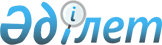 Солтүстік Қазақстан облысы Мамлют ауданы Становое ауылдық округінің 2022-2024 жылдарға арналған бюджетін бекіту туралыСолтүстік Қазақстан облысы Мамлют ауданы мәслихатының 2021 жылғы 30 желтоқсандағы № 16/13 шешімі
      Ескерту. 01.01.2022 бастап қолданысқа еңгізіледі - осы шешімнің 7-тармағымен.
      Қазақстан Республикасының Бюджет кодексiнің 9-1-бабына, 75-бабы 2-тармағына, "Қазақстан Республикасындағы жергілікті мемлекеттік басқару және өзін-өзі басқару туралы" Қазақстан Республикасының Заңының 6-бабы 2-7-тармағына сәйкес Солтүстік Қазақстан облысы Мамлют ауданының мәслихаты ШЕШТІ:
      1. Солтүстік Қазақстан облысы Мамлют ауданы Становое ауылдық округінің 2022-2024 жылдарға арналған бюджеті осы шешімге тиісінше 1, 2 және 3-қосымшаларға сәйкес, соның ішінде 2022 жылға келесі көлемдерде бекітілсін:
      1) кірістер – 197446,1 мың теңге:
      салықтық түсімдер – 1616,5 мың теңге;
      салықтық емес түсімдер – 15,3 мың теңге;
      негізгі капиталды сатудан түсетін түсімдер – 118,9 мың теңге;
      трансферттер түсімі – 195695,4 мың теңге;
      2) шығындар – 197550,6 мың теңге;
      3) таза бюджеттік кредиттеу – 0 мың теңге:
      бюджеттік кредиттер – 0 мың теңге;
      бюджеттік кредиттерді өтеу – 0 мың теңге;
      4) қаржы активтерімен операциялар бойынша сальдо – 0 мың теңге;
      қаржы активтерін сатып алу – 0 мың теңге;
      мемлекеттің қаржы активтерін сатудан түсетін түсімдер – 0 мың теңге; 
      5) бюджет тапшылығы (профициті) – - 104,5 мың теңге;
      6) бюджет тапшылығын қаржыландыру (профицитін пайдалану) – 104,5 мың теңге;
      қарыздар түсімі – 0 мың теңге;
      қарыздарды өтеу – 0 мың теңге;
      бюджет қаражатының пайдаланылатын қалдықтары – 104,5 мың теңге.
      Ескерту. 1-тармақ жаңа редакцияда - Солтүстік Қазақстан облысы Мамлют ауданы мәслихатының 02.03.2022 № 18/5 (01.01.2022 бастап қолданысқа енгізіледі); 21.09.2022 № 27/4 (01.01.2022 бастап қолданысқа енгізіледі) шешімдерімен; 01.12.2022 № 30/13 (01.01.2022 бастап қолданысқа енгізіледі) шешімдерімен.


      2. 2022 жылға арналған ауылдық округтің бюджеттік кірістері Қазақстан Республикасы Бюджет кодексiне сәйкес мына салықтық түсімдер есебінен қалыптастырылатыны белгіленсін:
      1) мемлекеттік кірістер органында тіркеу есебіне қою кезінде мәлімделген ауыл аумағында орналасқан жеке тұлғалар дербес салық салуға жататын табыстар бойынша жеке табыс салығы:
      жеке кәсіпкер, жекеше нотариус, жеке сот орындаушысы, адвокат, кәсіпқой медиатор үшін – тұрған жері;
      тұрғылықты жері – қалған жеке тұлғалар үшін;
      2) ауылдың, ауылдық округтің аумағындағы осы салықты салу объектілері бойынша жеке тұлғалардың мүлкіне салынатын салық;
      3) ауылдың аумағындағы жер учаскелері бойынша жеке және заңды тұлғалардан алынатын, елдi мекендер жерлерiне салынатын жер салығы;
      4) бірыңғай жер салығы;
      5) көлік құралдарына салынатын салық:
      тұрғылықты жері ауылдың аумағындағы жеке тұлғалардан;
      өздерінің құрылтай құжаттарында көрсетілетін тұрған жері ауылдың аумағында орналасқан заңды тұлғалардан алынатын көлік құралдары салығы;
      6) жер учаскелерін пайдаланғаны үшін төлемақы;
      7) сыртқы (көрнекі) жарнаманы:
      ауылдағы үй-жайлардың шегінен тыс ашық кеңістікте;
      ауылдың, ауылдық округтің аумақтары арқылы өтетін жалпыға ортақ пайдаланылатын автомобиль жолдарының бөлiнген белдеуiнде;
      елді мекендерден тыс жердегі үй-жайлардың шегінен тыс ашық кеңістікте және жалпыға ортақ пайдаланылатын автомобиль жолдарының бөлiнген белдеуiнен тыс жерде орналастырғаны үшін төлемақы.
      3. Ауылдық округтің бюджеттік кірістері мына салықтық емес түсімдер есебінен қалыптастырылатыны белгіленсін:
      1) ауылдық округтердің әкімдері әкімшілік құқық бұзушылықтар үшін салатын айыппұлдар;
      2) жеке және заңды тұлғалардың ерікті түрдегі алымдары;
      3) ауылдың, ауылдық округтің коммуналдық меншігінен (жергілікті өзін-өзі басқарудың коммуналдық меншігінен) түсетін кірістер:
      ауылдық округ әкімі аппаратының шешімімен құрылған коммуналдық мемлекеттік кәсіпорындардың таза кірісі бөлігінің түсімдері;
      ауылдың, ауылдық округтің коммуналдық меншігіндегі (жергілікті өзін-өзі басқарудың коммуналдық меншігіндегі) заңды тұлғаларға қатысу үлестеріне кірістер;
      ауылдың, ауылдық округтің коммуналдық меншігінің (жергілікті өзін-өзі басқарудың коммуналдық меншігінің) мүлкін жалға беруден түсетін кірістер;
      ауылдың, ауылдық округтің коммуналдық меншігінен (жергілікті өзін-өзі басқарудың коммуналдық меншігінен) түсетін басқа да кірістер;
      4) ауылдық округ бюджетіне түсетін басқа да салықтық емес түсімдер.
      4. Ауылдық округ бюджетінің кірістері келесі негізгі капиталды сатудан түсетін түсімдер есебінен қалыптастырылатыны белгіленсін:
      1) ауылдық округ бюджеттерінен қаржыландырылатын мемлекеттік мекемелерге бекітіп берілген мемлекеттік мүлікті сатудан түсетін ақша;
      2) ауыл шаруашылығы мақсатындағы жер учаскелерін сатудан түсетін түсімдерді қоспағанда, жер учаскелерін сатудан түсетін түсімдер;
      3) жер учаскелерін жалға беру құқығын сатқаны үшін төлемақы.
      5. 2022 жылға арналған ауылдық округ бюджетіне аудандық бюджеттен берілетін бюджеттік субвенциялар 16099 мың теңге сомада ескерілсін.
      5-1. 2022 жылдың 1 қаңтарына қалыптасқан бюджет қаражатының бос қалдықтары 4-қосымшаға сәйкес бюджеттік бағдарламалар бойынша шығыстарға 104,5 мың теңге сомасында бағытталсын.
      Ескерту. Шешім 5-1-тармақпен толықтырылды - Солтүстік Қазақстан облысы Мамлют ауданы мәслихатының 21.09.2022 № 27/4 (01.01.2022 бастап қолданысқа енгізіледi) шешімімен.


      6. 2022 жылға арналған ауылдық округтің бюджетінде аудандық бюджеттен ауылдық округтің бюджетіне берілетін ағымдағы нысаналы трансферттер 191920 мың теңге сомасында ескерілсін.
      7. Осы шешім 2022 жылғы 1 қаңтардан бастап қолданысқа енгізіледi 2022 жылға арналған Солтүстік Қазақстан облысы Мамлют ауданы  Становое ауылдык округінің бюджеті
      Ескерту. 1-қосымша жаңа редакцияда - Солтүстік Қазақстан облысы Мамлют ауданы мәслихатының 02.03.2022 № 18/5 (01.01.2022 бастап қолданысқа енгізіледі); 21.09.2022 № 27/4 (01.01.2022 бастап қолданысқа енгізіледі) шешімдерімен; 01.12.2022 № 30/13 (01.01.2022 бастап қолданысқа енгізіледі) шешімдерімен. 2023 жылға арналған Солтүстік Қазақстан облысы Мамлют ауданы Становое ауылдык округінің бюджеті 2024 жылға арналған Солтүстік Қазақстан облысы Мамлют ауданы Становое ауылдык округінің бюджеті 2022 жылғы 1 қаңтарға қалыптасқан бюджет қаражатының бос қалдықтарын бағыттау
      Ескерту. Шешім 4-қосымшамен толықтырылды - Солтүстік Қазақстан облысы Мамлют ауданы мәслихатының 21.09.2022 № 27/4 (01.01.2022 бастап қолданысқа енгізіледі) шешімімен.
					© 2012. Қазақстан Республикасы Әділет министрлігінің «Қазақстан Республикасының Заңнама және құқықтық ақпарат институты» ШЖҚ РМК
				
      Солтүстік Қазақстан облысы Мамлют ауданымәслихатының хатшысы 

Р. Нұрмұқанова
Солтүстік Қазақстан облысыМамлют ауданы мәслихатының2021 жылғы 30 желтоқсандағы№ 16/13 шешіміне1 -қосымша
Санаты
Санаты
Санаты
Атауы
Сомасы, мың теңге
Сыныбы
Сыныбы
Атауы
Сомасы, мың теңге
Кіші сыныбы
Атауы
Сомасы, мың теңге
1
2
3
4
5
1) Кірістер
197446,1
1
Салықтық түсімдер
1616,5
01
Табыс салығы
21
2
Жеке табыс салығы
21
04
Меншiкке салынатын салықтар
1595,2
1
Мүлiкке салынатын салықтар
49,3
3
Жер салығы
69,4
4
Көлiк құралдарына салынатын салық
1476,8
2
Салық емес түсімдер
15,3
01
Мемлекеттік мүліктің кірісі
15,3
5
Мемлекет меншігіндегі мүлікті жалға беруден түсетін кірістер
15,3
3
Негізгі капиталды сатудан түсетін түсімдер
118,9
03
Жерді және материалдық емес активтерді сату
118,9
1
Жерді сату
114,7
2
Материалдық емес активтерді сату
4,2
4
Трансферттердің түсімдері
195695,4
02
Мемлекеттiк басқарудың жоғары тұрған органдарынан түсетiн трансферттер
195695,4
3
Аудандардың (облыстық маңызы бар қаланың) бюджетінен трансферттер
195695,4
Функционалдық топ
Функционалдық топ
Функционалдық топ
Атауы
Сомасы, мың теңге
Бюджеттік бағдарламалардың әкімшісі
Бюджеттік бағдарламалардың әкімшісі
Атауы
Сомасы, мың теңге
Бағдарлама
Атауы
Сомасы, мың теңге
1
2
3
4
5
2) Шығындар
197550,6
01
Жалпы сипаттағы мемлекеттік қызметтер 
20094
124
Аудандық маңызы бар қала, ауыл, кент, ауылдық округ әкімінің аппараты
20094
001
Аудандық маңызы бар қала, ауыл, кент, ауылдық округ әкімінің қызметін қамтамасыз ету жөніндегі қызметтер
19990,1
022
Мемлекеттік органның күрделі шығындары
103,9
07
Тұрғын үй-коммуналдық шаруашылық
1737
124
Аудандық маңызы бар қала, ауыл, кент, ауылдық округ әкімінің аппараты
1737
008
Елді мекендердегі көшелерді жарықтандыру
1204
009
Елді мекендерде санитарияны қаматамасыз ету
429
 011
Елді мекендерді абаттандыру және көгалдандыру
104
08
Мәдениет, спорт, туризм және ақпараттық кеңістік
12845
124
Аудандық маңызы бар қала, ауыл, кент, ауылдық округ әкімінің аппараты
12845
006
Жергілікті деңгейде мәдениет қызметін қамтамасыз ету
12845
12
Көлік және коммуникациялар
410
124
Аудандық маңызы бар қала, ауыл, кент, ауылдық округ әкімінің аппараты
410
 013
Аудандық маңызы бар қалаларда автомобиль жолдарының жұмыс істеуін қамтамасыз ету.
410
13
Басқалары
162464
124
Аудандық маңызы бар қала, ауыл, кент, ауылдық округ әкімінің аппараты
162464
040
Өңірлерді 2025 жылға дейін Мемлекеттік дамыту бағдарламасының аясында өңірлердің экономикалық дамуына жәрдемдесу жөніндегі шараларды іске асыруда елді мекендерді реттеу мәселелерін шешу жөніндегі шараларды іске асыру
1041
057
"Ауыл-Ел бесігі" жобасы аясында ауылдық елді мекендерде әлеуметтік және инженерлік инфрақұрылым бойынша іс-шараларды жүзеге асыру
161423
15
Трансферттер
0,6
01
Трансферттер
0,6
124
Аудандық маңызы бар қала, ауыл, кент, ауылдық округ әкімінің аппараты
0,6
3) Таза бюджеттік кредиттеу
0
Бюджеттік кредиттер
0
5
Бюджеттік кредиттерді өтеу
0
4) Қаржы активтерімен операциялар бойынша сальдо
0
Қаржы активтерін сатып алу
0
 6
Мемлекеттің қаржы активтерін сатудан түсетін түсімдер 
0
5) Бюджет тапшылығы (профициті)
-104,5
6) Бюджет тапшылығын қаржыландыру (профицитін пайдалану)
104,5
7
Қарыздар түсімдері
0
16
Қарыздарды өтеу
0
Санаты
Санаты
Санаты
Атауы
Сомасы, мың теңге
Сыныбы
Сыныбы
Атауы
Сомасы, мың теңге
Кіші сыныбы
Атауы
Сомасы, мың теңге
8 
Бюджет қаражатының пайдаланылатын қалдықтары 
104,5
01
Бюджет қаражаты қалдықтары
104,5
1
Бюджет қаражатының бос қалдықтары
104,5Солтүстік Қазақстан облысы Мамлют ауданы мәслихатының2021 жылғы 30 желтоқсандағы № 16/13 шешіміне2 -қосымша
Санаты
Санаты
Санаты
Атауы
Сомасы, 
мың теңге
Сыныбы
Сыныбы
Атауы
Сомасы, 
мың теңге
Кіші сыныбы
Атауы
Сомасы, 
мың теңге
1
2
3
4
5
1) Кірістер
31504
1
Салықтық түсімдер
1610
04
Меншiкке салынатын салықтар
1610
1
Мүлiкке салынатын салықтар
74
3
Жер салығы
2
4
Көлiк құралдарына салынатын салық
1534
2
Салық емес түсімдер
109
01
Мемлекеттік мүліктің кірісі
109
5
Мемлекет меншігіндегі мүлікті жалға беруден түсетін кірістер
109
4
Трансферттердің түсімдері
29785
02
Мемлекеттiк басқарудың жоғары тұрған органдарынан түсетiн трансферттер
29785
3
Аудандардың (облыстық маңызы бар қаланың) бюджетінен трансферттер
29785
Функционалдық топ
Функционалдық топ
Функционалдық топ
Атауы
Сомасы,
 мың теңге
Бюджеттік бағдарламалардың әкімшісі
Бюджеттік бағдарламалардың әкімшісі
Атауы
Сомасы,
 мың теңге
Бағдарлама
Атауы
Сомасы,
 мың теңге
1
2
3
4
5
2) Шығындар
31504
01
Жалпы сипаттағы мемлекеттік қызметтер 
17618
124
Аудандық маңызы бар қала, ауыл, кент, ауылдық округ әкімінің аппараты
17618
001
Аудандық маңызы бар қала, ауыл, кент, ауылдық округ әкімінің қызметін қамтамасыз ету жөніндегі қызметтер
17618
07
Тұрғын үй-коммуналдық шаруашылық
2191
124
Аудандық маңызы бар қала, ауыл, кент, ауылдық округ әкімінің аппараты
2191
008
Елді мекендердегі көшелерді жарықтандыру
804
009
Елді мекендерде санитарияны қаматамасыз ету
697
 014
Елді мекендерді сумен жабдықтауды ұйымдастыру
690
08
Мәдениет спорт туризм және ақпараттық кеңістік
10037
124
Аудандық маңызы бар қала, ауыл, кент, ауылдық округ әкімінің аппараты
10037
006
Жергілікті деңгейде мәдениет қызметін қамтамасыз ету
10037
12
Көлік және коммуникациялар
468
124
Аудандық маңызы бар қала, ауыл, кент, ауылдық округ әкімінің аппараты
468
 013
Аудандық маңызы бар қалаларда автокөлік жолдарын қамтамасыз ету
468
13
Басқалары
1190
124
Аудандық маңызы бар қала, ауыл, кент, ауылдық округ әкімінің аппараты
1190
040
Өңірлерді 2025 жылға дейін Мемлекеттік дамыту бағдарламасының аясында өңірлердің экономикалық дамуына жәрдемдесу жөніндегі шараларды іске асыруда елді мекендерді реттеу мәселелерін шешу жөніндегі шараларды іске асыру
1190
3) Таза бюджеттік кредиттеу
0
Бюджеттік кредиттер
0
5
Бюджеттік кредиттерді өтеу
0
4) Қаржы активтерімен операциялар бойынша сальдо
0
Қаржы активтерін сатып алу
0
 6
Мемлекеттің қаржы активтерін сатудан түсетін түсімдер 
0
5) Бюджет тапшылығы (профициті)
0
6) Бюджет тапшылығын қаржыландыру (профицитін пайдалану)
0
7
Қарыздар түсімдері
0
16
Қарыздарды өтеу
0
Санаты
Санаты
Санаты
Атауы
Сомасы, 
мың теңге
Сыныбы
Сыныбы
Атауы
Сомасы, 
мың теңге
Кіші сыныбы
Атауы
Сомасы, 
мың теңге
8 
Бюджет қаражатының пайдаланылатын қалдықтары 
0
01
Бюджет қаражаты қалдықтары
0
1
Бюджет қаражатының бос қалдықтары
0Солтүстік Қазақстан облысы Мамлют ауданы мәслихатының2021 жылғы 30 желтоқсандағы № 16/13 шешіміне3 -қосымша
Санаты
Санаты
Санаты
Атауы
Сомасы, 
мың теңге
Сыныбы
Сыныбы
Атауы
Сомасы, 
мың теңге
Кіші сыныбы
Атауы
Сомасы, 
мың теңге
1
2
3
4
5
1) Кірістер
32463
1
Салықтық түсімдер
1783
01
Табыс салығы
93
2
Жеке табыс салығы
93
04
Меншiкке салынатын салықтар
1690
1
Мүлiкке салынатын салықтар
77
3
Жер салығы
2
4
Көлiк құралдарына салынатын салық
1611
2
Салық емес түсімдер
115
01
Мемлекеттік мүліктің кірісі
115
5
Мемлекет меншігіндегі мүлікті жалға беруден түсетін кірістер
115
4
Трансферттердің түсімдері
30565
02
Мемлекеттiк басқарудың жоғары тұрған органдарынан түсетiн трансферттер
30565
3
Аудандардың (облыстық маңызы бар қаланың) бюджетінен трансферттер
30565
Функционалдық топ
Функционалдық топ
Функционалдық топ
Атауы
Сомасы,
 мың теңге
Бюджеттік бағдарламалардың әкімшісі
Бюджеттік бағдарламалардың әкімшісі
Атауы
Сомасы,
 мың теңге
Бағдарлама
Атауы
Сомасы,
 мың теңге
1
2
3
4
5
2) Шығындар
32463
01
Жалпы сипаттағы мемлекеттік қызметтер 
18115
124
Аудандық маңызы бар қала, ауыл, кент, ауылдық округ әкімінің аппараты
18115
001
Аудандық маңызы бар қала, ауыл, кент, ауылдық округ әкімінің қызметін қамтамасыз ету жөніндегі қызметтер
18115
07
Тұрғын үй-коммуналдық шаруашылық
2302
124
Аудандық маңызы бар қала, ауыл, кент, ауылдық округ әкімінің аппараты
2302
008
Елді мекендердегі көшелерді жарықтандыру
845
009
Елді мекендерде санитарияны қаматамасыз ету
732
 014
Елді мекендерді сумен жабдықтауды ұйымдастыру
725
08
Мәдениет спорт туризм және ақпараттық кеңістік
10303
124
Аудандық маңызы бар қала, ауыл, кент, ауылдық округ әкімінің аппараты
10303
006
Жергілікті деңгейде мәдениет қызметін қамтамасыз ету
10303
12
Көлік және коммуникациялар
492
124
Аудандық маңызы бар қала, ауыл, кент, ауылдық округ әкімінің аппараты
492
 013
Аудандық маңызы бар қалаларда автокөлік жолдарын қамтамасыз ету
492
13
Басқалары
1251
124
Аудандық маңызы бар қала, ауыл, кент, ауылдық округ әкімінің аппараты
1251
040
Өңірлерді 2025 жылға дейін Мемлекеттік дамыту бағдарламасының аясында өңірлердің экономикалық дамуына жәрдемдесу жөніндегі шараларды іске асыруда елді мекендерді реттеу мәселелерін шешу жөніндегі шараларды іске асыру
1251
3) Таза бюджеттік кредиттеу
0
Бюджеттік кредиттер
0
5
Бюджеттік кредиттерді өтеу
0
4) Қаржы активтерімен операциялар бойынша сальдо
0
Қаржы активтерін сатып алу
0
 6
Мемлекеттің қаржы активтерін сатудан түсетін түсімдер 
0
5) Бюджет тапшылығы (профициті)
0
6) Бюджет тапшылығын қаржыландыру (профицитін пайдалану)
0
7
Қарыздар түсімдері
0
16
Қарыздарды өтеу
0
Санаты
Санаты
Санаты
Атауы
Сомасы, 
мың теңге
Сыныбы
Сыныбы
Атауы
Сомасы, 
мың теңге
Кіші сыныбы
Атауы
Сомасы, 
мың теңге
8 
Бюджет қаражатының пайдаланылатын қалдықтары 
0
01
Бюджет қаражаты қалдықтары
0
1
Бюджет қаражатының бос қалдықтары
0Солтүстік Қазақстан облысыМамлют ауданы мәслихатының2021 жылғы 30 желтоқсандағы№ 16/13 шешіміне4 –қосымша
Функционалдық топ
Функционалдық топ
Функционалдық топ
Атауы
Сомасы,
 мың теңге
Бюджеттік бағдарламалардың әкімшісі
Бюджеттік бағдарламалардың әкімшісі
Атауы
Сомасы,
 мың теңге
Бағдарлама
Атауы
Сомасы,
 мың теңге
1
2
3
4
5
01
Жалпы сипаттағы мемлекеттік қызметтер 
103,9
124
Аудандық маңызы бар қала, ауыл, кент, ауылдық округ әкімінің аппараты
103,9
022
Мемлекеттік органның күрделі шығыстары
103,9
15
Трансферты
0,6
124
Аудандық маңызы бар қала, ауыл, кент, ауылдық округ әкімінің аппараты
0,6
048
Пайдаланылмаған (толық пайдаланылмаған) нысаналы аударымдарды қайтару
0,6
Жиыны:
104,5